Постный кекс с изюмом и апельсиновым соком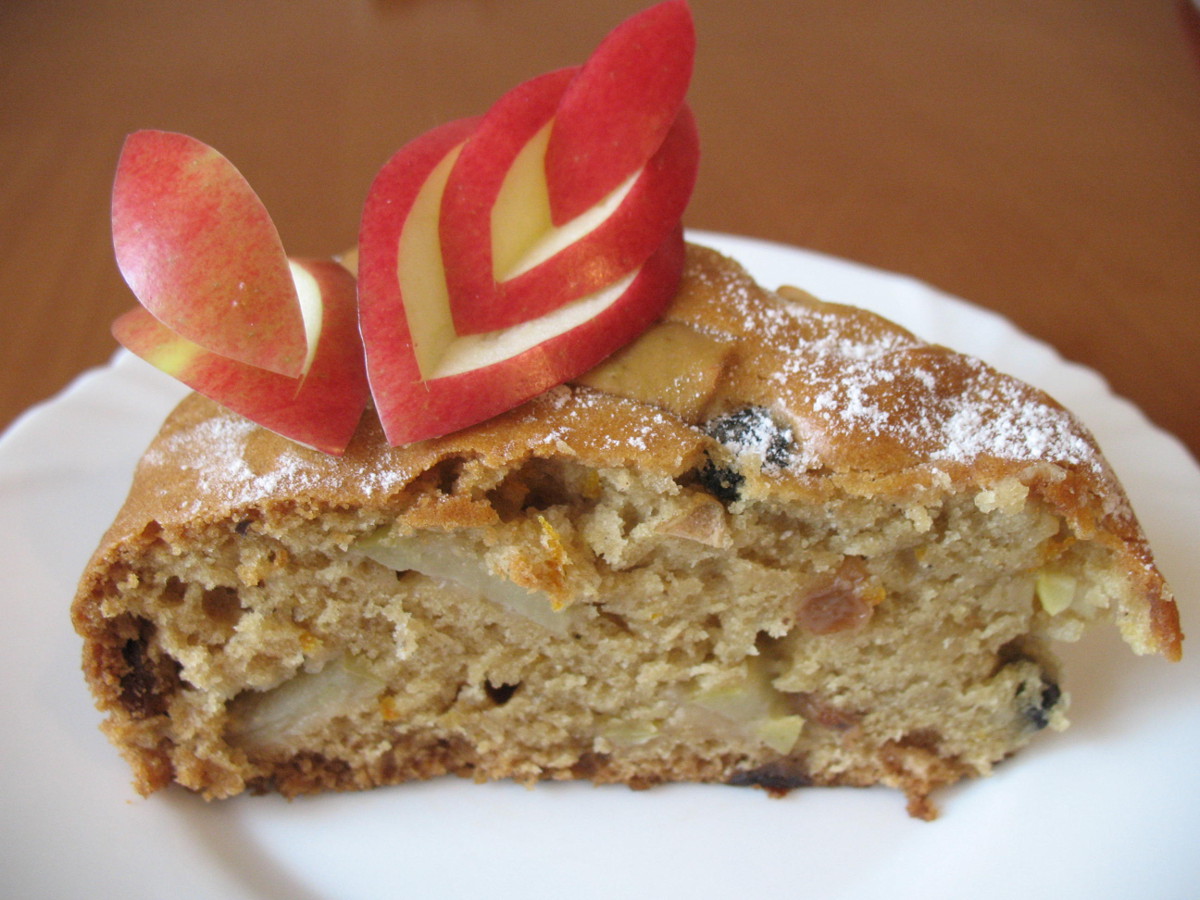 Составмука – 400 - 430 г (3 – 3,5 стакана),растительное масло (без запаха) - 200 мл,сахар - 200 г,апельсиновый сок - 150 мл (из 1-2 апельсинов или сок из пакета),цедра одного апельсина,минеральная вода - 100 мл,сода - 1 чайная ложка (с небольшой горкой),изюм – 150 г,грецкие орехи - 100 г,молотая гвоздика - 0,5 чайной ложки,молотая корица - 1 чайная ложкаПриготовлениеРастительное масло налить в большую миску и взбить с сахаром.Апельсиновый сок соединить с  минеральной водой, всыпать соду, добавить апельсиновую цедру (снять с апельсина при помощи мелкой терки), перемешать и влить в сахарно-масляную смесь, снова перемешать.Добавить промытый изюм и порубленные орехи.Постепенно всыпать муку, смешанную с пряностями, и замесить однородное тесто (по консистенции должно напоминать густую сметану).Переложить тесто в смазанную растительным маслом форму и разровнять поверхность.Выпекать кекс примерно 1 час в нагретой до ~180-190°C духовке.
Готовность кекса проверяется деревянной палочкой.
Если кекс сверху зарумянился, но внутри еще не пропекся, его нужно накрыть фольгой и продолжать выпекать до готовности.
Готовый кекс остудить, а затем аккуратно извлечь из формы.                    Постимся постом приятным)))P. S.  Я решила запечатлеть процесс приготовления пирога. Только у меня не было орехов, зато были яблоки, поэтому я несколько изменила рецепт по ходу приготовления. Подготовила продукты: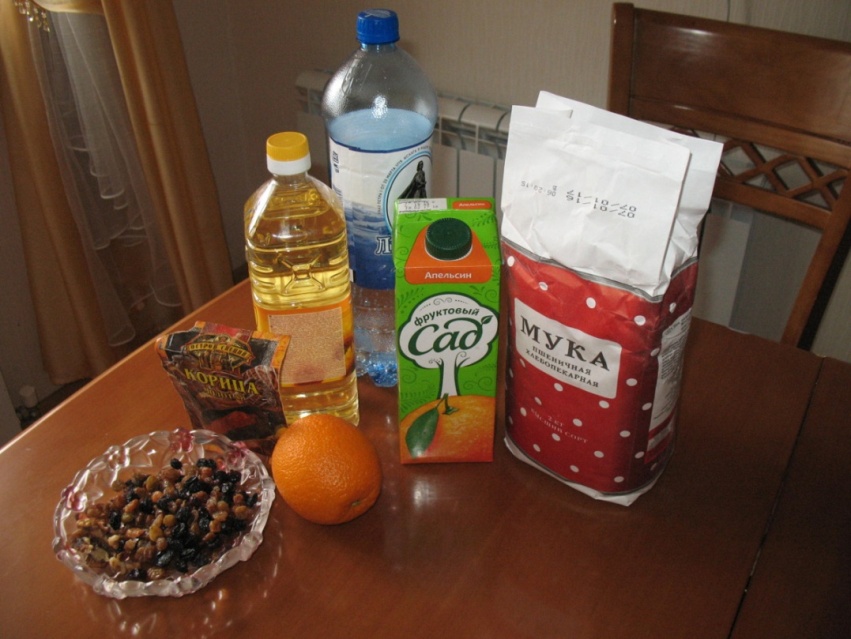 Сняла цедру, взбила масло с сахаром, смешала сок с минералкой и содой: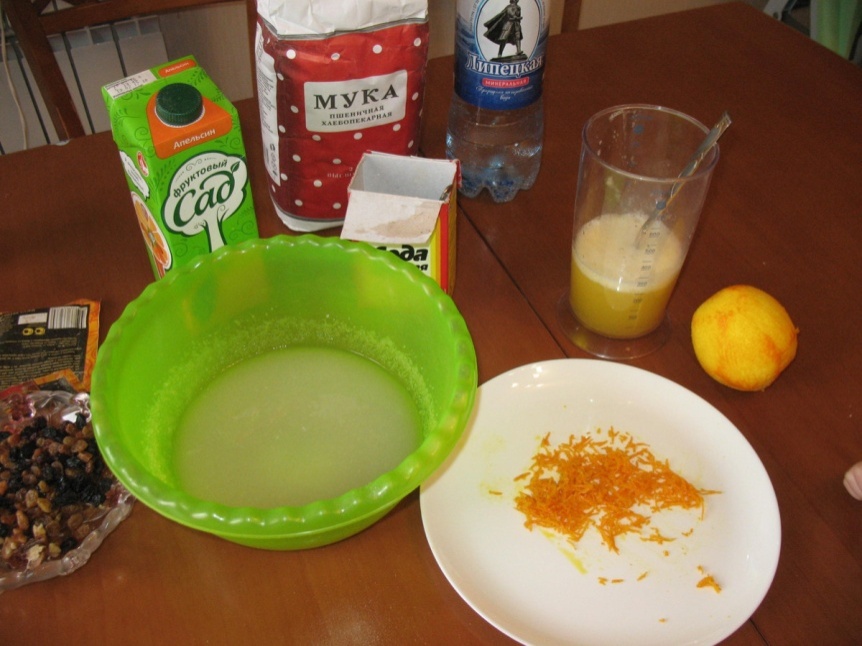 Всё смешала: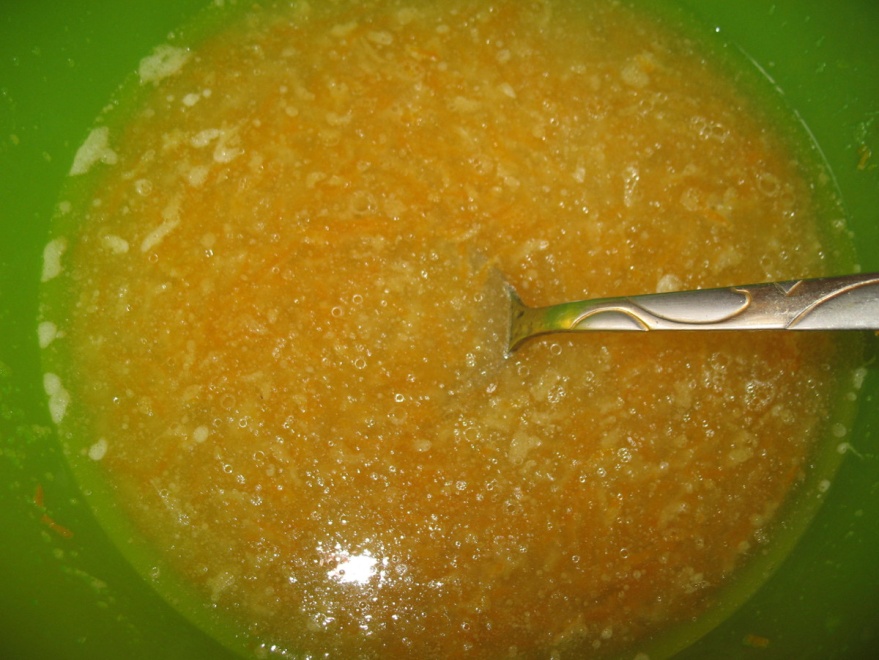 Добавила изюм: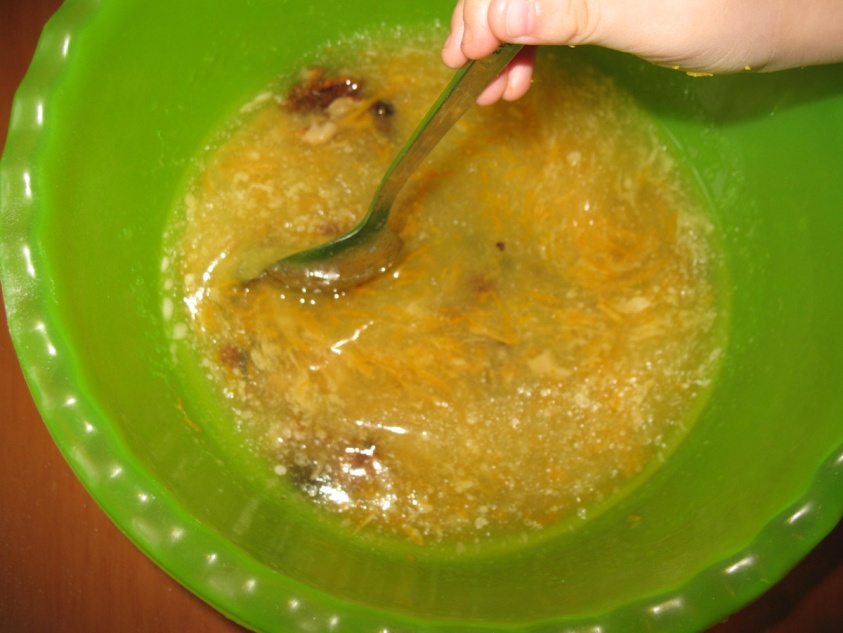 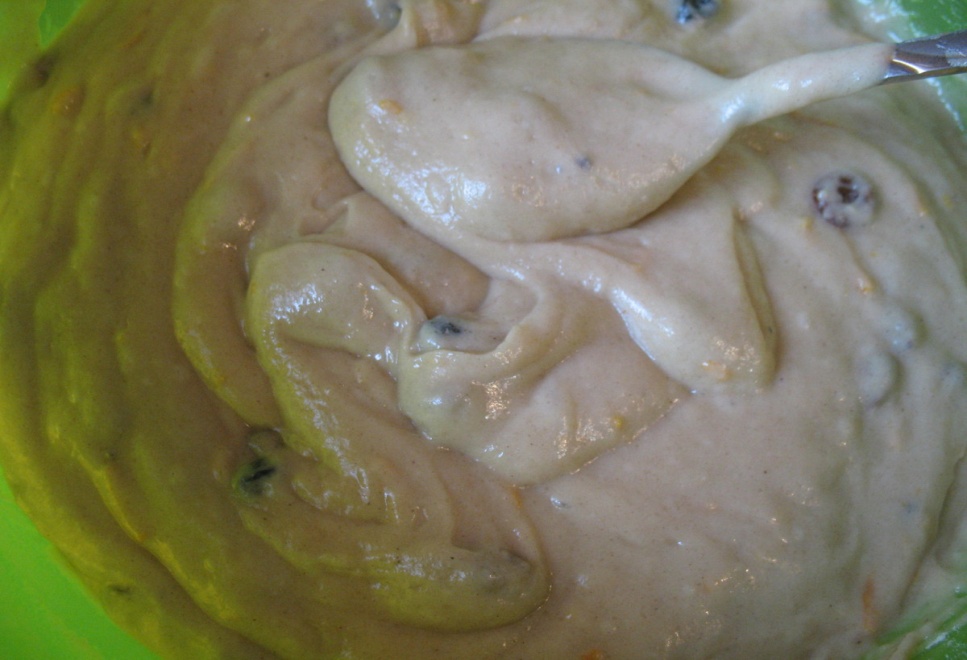 Замесила тесто, довольно густое:Распределила тесто по форме, смазанной маслом,  сверху – слой яблок, потом – опять тесто: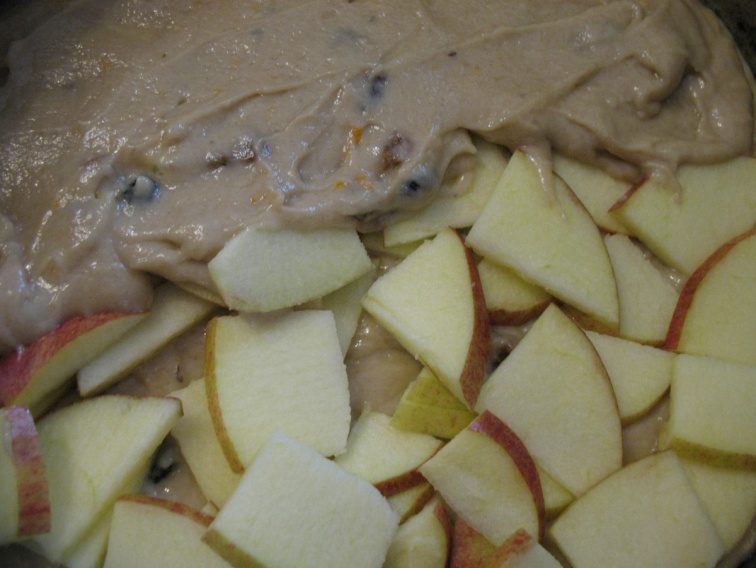 Поставила в духовку,  прошло чуть больше часа и – пирог готов! Главное – сразу на него не накидываться, а дать хорошенько остыть))) Пирог получился сладким, рассыпчатым, а кислое яблоко пришлось как нельзя кстати.